О признании утратившим силу  постановления  администрации Арсеньевского городского округа от 25 января 2017 года № 43-па «Об утверждении карт-схем благоустройства территории Арсеньевского городского округа»В  соответствии с Федеральным законом от 06 октября 2003 года № 131-ФЗ «Об общих принципах организации местного самоуправления в Российской Федерации», в связи с принятием муниципального правового акта Арсеньевского городского округа от 28 декабря 2018 года № 85-МПА «Правила по благоустройству территории Арсеньевского городского округа»,  руководствуясь Уставом Арсеньевского городского округа, администрация Арсеньевского городского округа ПОСТАНОВЛЯЕТ:         1. Признать утратившим силу постановление администрации Арсеньевского городского округа от 25 января 2017 года № 43-па «Об утверждении карт-схем благоустройства территории Арсеньевского городского округа».          2. Организационному управлению администрации Арсеньевского городского округа (Абрамова) обеспечить    размещение на официальном сайте администрации Арсеньевского городского округа настоящего постановления.Врио Главы городского округа                                                                   В.С.Пивень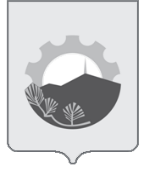 АДМИНИСТРАЦИЯ АРСЕНЬЕВСКОГО ГОРОДСКОГО ОКРУГА П О С Т А Н О В Л Е Н И Е15 апреля 2019 г.г.Арсеньев№245-па